25.03.2020r.Witajcie Drodzy Rodzice i kochane przedszkolaki!W najbliższych dniach to za Waszym pośrednictwem będę się starała dotrzeć do moich małych uczniów. Zapraszam do wspólnej zabawy i zdobywania wiedzy. Przed nami pierwsze spotkanie zatytułowane WITAJ, WITAJ KWIATKU MAŁY,którego inspiracją jest wiersz Władysława Broniewskiego p.t.: „Pierwiosnek”Zaczynamy od zaproszenia dziecka do wspólnej zabawy w takim miejscu żeby mogło ono skupić na chwilę swoją uwagę i podążać za aktywnością, którą za chwilę mu zaproponujemy. Tematem naszych najbliższych spotkań jest Wiosna – aktualna pora roku. Jeśli nawet nie mamy możliwości żeby eksplorować ją na świeżym powietrzu w otoczeniu przyrody to i tak postaramy się ją bliżej poznać, oczywiście na miarę naszych możliwości.Teraz dziecko powinno wygodnie usiąść, a my zapraszamy do uważnego wysłuchania wiersza. W czasie czytania możemy pokazać ilustrację pierwiosnka, którą również zamieszczam poniżej.Pierwiosnek
             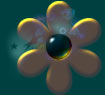 
Jeszcze w polu tyle śniegu,
Jeszcze strumyk lodem ścięty,
A pierwiosnek już na brzegu
Wyrósł śliczny, uśmiechnięty: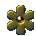                             
Witaj, witaj, kwiatku mały,
Główkę jasną zwróć do słonka,
Już bociany przyleciały,
W niebie słychać śpiew skowronka.

Stare wierzby nachyliły
Miękkie bazie ponad kwiatkiem:
Gdzie jest wiosna? Powiedz, miły,
Czyś nie widział jej przypadkiem?
Lecz on, widać, milczeć wolał.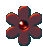 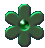 
O czym myślał -któż to zgadnie?
Spojrzał w niebo, spojrzał w pola,
Szepnął cicho: -Jak tu ładnie…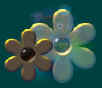 PIERWIOSNEK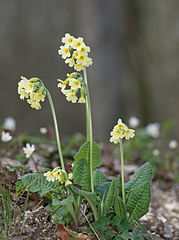 Teraz następuje rozmowa n.t wysłuchanego wiersza; można zadać tyle pytań dotyczących wiersza ile uznamy za stosowne, nie za długo i nie za bardzo szczegółowo żeby dziecko nie znudziło się tematem. Jeśli dziecko ma problem z udzieleniem odpowiedzi na niektóre pytania, przeczytaj jeszcze raz cały wiersz lub jego fragment i ponownie zadaj pytanie. A oto propozycje pytań:O czym jest ten wiersz?Jak się nazywał kwiatek?Jak wyglądał pierwiosnek?Kiedy wyrósł? Jaka była wtedy pogoda? Jaka pora roku?Jakie ptaki przyleciały?Po wysiłku intelektualnym czas na zabawę ruchową. Proponuję zabawę „Rosną kwiaty”. Dzieci kucają w dowolnym miejscu na podłodze. Rodzic  gra na dzwonkach gamę C-dur (opcjonalnie można ją zanucić: do-re-mi-fa-sol-la-si-do albo odtworzyć z Internetu) a dziecko pomału wstaje i naśladuje jak kwiaty rosną, a następnie rozkwitają. Zabawę powtarzamy min.3 razy.Kolejna aktywność to porównywanie wyglądu Pierwiosnka z innym wiosennym kwiatem jakim jest Zawilec (również załączam zdjęcie). Możemy porównywać kolor, rozmiar, wielkość itp. Dodatkowo przekazujemy dziecku informację, że obydwa gatunki kwiatów są chronione. Rozmawiamy o tym co to znaczy, że rośliny są pod ochroną.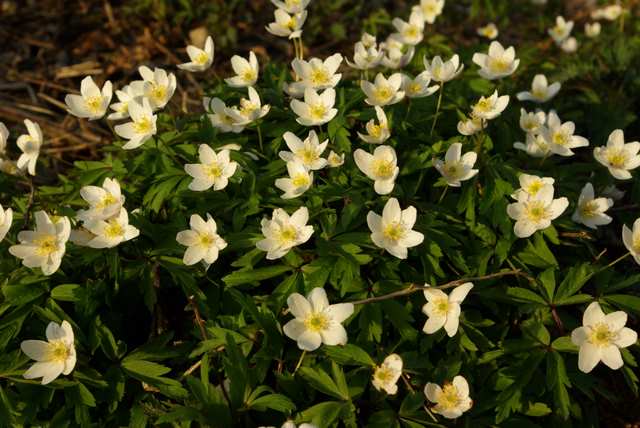 Dodatkowe propozycje aktywności:- Rozwijanie pamięci to umiejętność potrzebna na wszystkich szczeblach nauki i przez całe życie dlatego kolejną propozycją do zabawy z wierszem może być nauka wiersza na pamięć; można zaproponować na początku zabawę w rytmizację ( podziałem słów na sylaby) poprzez wyklaskiwanie, wytupywanie, uderzanie rękami o kolana lub podłogę albo wystukiwanie sylab na instrumentach (w przypadku braku dostępności do instrumentów może to być: papierowy kubek i kredka, łyżka i garnek, lub 2 pokrywki itp.) Na początek możecie bawić się w ten sposób z pierwszą zwrotką wiersza a potem z kolejnymi. Wszystko zależy od skupienia uwagi dziecka. Zawsze można wrócić do zabawy w późniejszym czasie. Gwarantuję, po kilku powtórzeniach sukces gwarantowany! - Praca plastyczna: Narysuj pierwiosnek, Panią Wiosnę lub ilustrację do wiersza.ŻYCZĘ PRZYJEMNEJ ZABAWY!P.S. Chętnych zapraszam do kontaktu mailowego, możecie się podzielić twórczością naszych małych artystów…malgosiatb@gmail.comDo następnego spotkania..